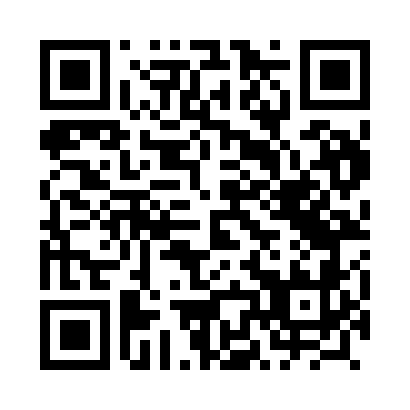 Prayer times for Rzymiany, PolandWed 1 May 2024 - Fri 31 May 2024High Latitude Method: Angle Based RulePrayer Calculation Method: Muslim World LeagueAsar Calculation Method: HanafiPrayer times provided by https://www.salahtimes.comDateDayFajrSunriseDhuhrAsrMaghribIsha1Wed3:025:2512:485:548:1210:252Thu2:585:2312:485:558:1310:283Fri2:555:2112:485:568:1510:314Sat2:525:2012:485:578:1610:345Sun2:485:1812:485:588:1810:376Mon2:455:1612:475:598:2010:397Tue2:415:1412:476:008:2110:438Wed2:385:1312:476:018:2310:469Thu2:345:1112:476:028:2410:4910Fri2:325:1012:476:028:2610:5211Sat2:325:0812:476:038:2710:5512Sun2:315:0712:476:048:2910:5513Mon2:315:0512:476:058:3010:5614Tue2:305:0412:476:068:3210:5715Wed2:295:0212:476:078:3310:5716Thu2:295:0112:476:088:3410:5817Fri2:284:5912:476:088:3610:5818Sat2:284:5812:476:098:3710:5919Sun2:274:5712:476:108:3911:0020Mon2:274:5612:476:118:4011:0021Tue2:264:5412:476:128:4111:0122Wed2:264:5312:486:128:4311:0223Thu2:264:5212:486:138:4411:0224Fri2:254:5112:486:148:4511:0325Sat2:254:5012:486:158:4611:0326Sun2:244:4912:486:158:4811:0427Mon2:244:4812:486:168:4911:0528Tue2:244:4712:486:178:5011:0529Wed2:244:4612:486:188:5111:0630Thu2:234:4512:486:188:5211:0631Fri2:234:4412:496:198:5311:07